Unsere LehrerUnsere Lehrer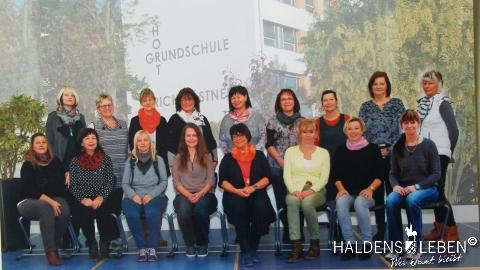 W. Siedenburg, Ch. Dombrowa, A. Beckschulte, I. Falke-Müller, K. Schneider, S. Schrader,   K. Schindler, S. Schönebeck, A. Mainka, St. Hofmann, B. Teßmann, K. Lorenz, K.Niebylski,   U. Lehrmann, R. Fenske, S. Neuhaus, M. Schneider (v.l.)"Ein guter Lehrer ist,wer dir zwar sagt,wohin du schauen,nicht aber, was du dort sehen sollst."Herwig Kummer